С О Д Е Р Ж А Н И ЕПостановления администрации Тейковского муниципального района 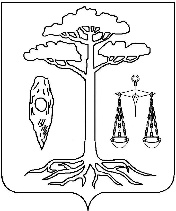 администрациятейковского муниципального районаивановской областип о с т а н о в л е н и е  от 12.03.2018    №78                                                      г. ТейковоО внесении изменений в постановление администрации Тейковского муниципального района от 19.11.2018 года №513 «Об утверждении муниципальной программы «Формирование законопослушного поведения участников дорожного движения в Тейковском муниципальном районе»В соответствии с Бюджетным Кодексом Российской Федерации, Федеральным законом от 08.11.2007 № 257-ФЗ «Об автомобильных дорогах и о дорожной деятельности в Российской Федерации и о внесении изменений в отдельные законодательные акты Российской Федерации», Уставом Тейковского муниципального района, в целях повышения эффективности реализации муниципальной программы, администрация Тейковского муниципального района  постановляет: Внести в постановление администрации Тейковского муниципального района от 19.11.2018 года №513  «Об утверждении муниципальной программы «Формирование законопослушного поведения участников дорожного движения в Тейковском муниципальном районе» (в действующей редакции) следующие изменения: в приложении к постановлению:Раздел  «1. Паспорт программы» изложить в новой редакции (приложение №1).2.  Таблицу 4. «Ресурсное обеспечение реализации Программы» изложить в новой редакции (приложение №2). 3. В приложении №1 к муниципальной программе «Формирование законопослушного поведения участников дорожного движения в Тейковском муниципальном районе»:3.1. Раздел «1. Паспорт подпрограммы» изложить в новой редакции (приложение №3).3.2. Таблицу 2. «Ресурсное обеспечение реализации Программы» изложить в новой редакции (приложение №4). Глава Тейковского муниципального района				                          С.А. СеменоваПриложение №1к постановлению администрации Тейковского муниципального района                                                                     от  12.03.2019    №78 1. Паспорт программыПриложение №2к постановлению администрации Тейковского муниципального района                                                                     от  12.03.2019     № 784. Ресурсное обеспечение программы Таблица 4. Ресурсное обеспечение реализации Программы	       (тыс.руб.)Приложение №3к постановлению администрации Тейковского муниципального района                                                                     от  12.03.2019    № 781. Паспорт подпрограммыПриложение №4к постановлению администрации Тейковского муниципального района                                                                     от 12.03.2019  №78 Таблица 2. Ресурсное обеспечение реализации Подпрограммы (тыс. руб.)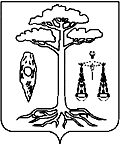 АДМИНИСТРАЦИЯТЕЙКОВСКОГО МУНИЦИПАЛЬНОГО РАЙОНАИВАНОВСКОЙ ОБЛАСТИП О С Т А Н О В Л Е Н И Е от  18.03.2019 № 84г. Тейково О внесении изменений в постановление администрации Тейковского муниципального района от 19.11.2018 № 516 «Об утверждении муниципальной программы «Поддержка населения в Тейковском муниципальном районе» (в действующей редакции)	В целях улучшения положения и качества жизни населения,   повышения степени их социальной  защищенности, активизации участия населения в жизни общества, администрация Тейковского муниципального районаПОСТАНОВЛЯЕТ:	Внести в постановление администрации Тейковского муниципального района от 19.11.2018 № 516 «Об утверждении муниципальной программы «Поддержка населения в Тейковском муниципальном районе» (в действующей редакции) следующие изменения:           в приложении к постановлению:	 1. Раздел «1. Паспорт муниципальной программы «Поддержка населения в Тейковском муниципальном районе» изложить в новой редакции согласно приложению 1.	2. Таблицу 3 раздела «4. Ресурсное обеспечение реализации муниципальной программы» изложить в новой редакции согласно приложению 2.	3. В приложении №1 к муниципальной программе «Поддержка населения в Тейковском муниципальном районе»:	3.1. Раздел «1. Паспорт подпрограммы» изложить в новой редакции согласно приложению 3.	3.2. Таблицу 2 раздела «5. Ресурсное обеспечение мероприятий подпрограммы» изложить в новой редакции согласно приложению 4. Глава Тейковскогомуниципального района                                                             С.А. СеменоваПриложение 1к постановлению администрации Тейковского муниципального района                                                                     от  18.03.2019  №84  МУНИЦИПАЛЬНАЯ ПРОГРАММА«Поддержка населения в Тейковском муниципальном районе»1. Паспорт муниципальной программы Приложение 2к постановлению администрации Тейковского муниципального района                                                               от 18.03.2019   №  844. Ресурсное обеспечение реализации муниципальной программыТаблица 3тыс. руб.Приложение 3к постановлению администрации Тейковского муниципального района                                                               от  18.03.2019    № 84 Подпрограмма «Повышение качества жизни граждан пожилоговозраста Тейковского муниципального района»Приложение 4к постановлению администрации Тейковского муниципального района                                                              от  18.03.2019   № 84 5. Ресурсное обеспечение реализации мероприятий подпрограммыТаблица 2тыс. руб.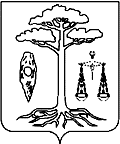 АДМИНИСТРАЦИЯТЕЙКОВСКОГО МУНИЦИПАЛЬНОГО РАЙОНАИВАНОВСКОЙ ОБЛАСТИП О С Т А Н О В Л Е Н И Е от 18.03.2019 №85 г. Тейково О внесении изменений в постановление администрации Тейковского муниципального района от 22.11.2013г. № 621 «Об утверждении муниципальной программы «Культура Тейковского муниципального района» (в действующей редакции)	В соответствии с Бюджетным кодексом Российской Федерации, постановлением администрации Тейковского муниципального района от 01.10.2013г. №523 «Об утверждении порядка разработки, реализации и оценки эффективности муниципальных программ Тейковского муниципального района» (в действующей редакции) администрация Тейковского муниципального районаПОСТАНОВЛЯЕТ:	Внести в постановление администрации Тейковского муниципального района от 22.11.2013г. № 621 «Об утверждении муниципальной программы «Культура Тейковского муниципального района» (в действующей редакции) следующие изменения:            в приложении к постановлению:Раздел «1. Паспорт муниципальной программы Тейковского муниципального района «Культура Тейковского муниципального района» изложить в новой редакции согласно приложению 1.	 2. Таблицу раздела «5. Ресурсное обеспечение программы «Культура Тейковского муниципального района» изложить в новой редакции согласно приложению 2.	3. В приложении 1 к муниципальной программе «Культура Тейковского муниципального района»:          3.1. Раздел «1. Паспорт подпрограммы» изложить в новой редакции согласно приложению 3.	3.2. Таблицу раздела «4. Ресурсное обеспечение мероприятий подпрограммы» изложить в новой редакции согласно приложению 4. Глава Тейковскогомуниципального района                                                              С.А. СеменоваПриложение 1к постановлению администрации Тейковского муниципального района                                                                                 от  18.03.2019  № 85Муниципальная программа«Культура Тейковского муниципального района»Паспорт муниципальной программы Тейковского муниципального районаПриложение 2к постановлению администрации Тейковского муниципального района                                                                                 от 18.03.2019    № 855. Ресурсное обеспечение программы «Культура Тейковского муниципального района»         тыс. руб.Приложение 3к постановлению администрации Тейковского муниципального района                                                                                 от      18.03.2019    №85 Паспорт подпрограммыПриложение 4к постановлению  администрации Тейковского муниципального района                                                                                 от  18.03.2019   № 854. Ресурсное обеспечение мероприятий подпрограммытыс. руб.АДМИНИСТРАЦИЯ   ТЕЙКОВСКОГО МУНИЦИПАЛЬНОГО РАЙОНАИВАНОВСКОЙ ОБЛАСТИП О С Т А Н О В Л Е Н И Е от 19.03.2019    №89 г. Тейково О внесении изменений в постановление администрации Тейковского муниципального района от 28.11.2013 № 629 «Об утверждении муниципальной программы «Развитие образования Тейковского муниципального района» (в действующей редакции)	В соответствии со статьей 179 Бюджетного кодекса Российской Федерации, постановлением администрации Тейковского муниципального района от 01.10.2013 № 523 «Об утверждении порядка разработки, реализации и оценки эффективности муниципальных программ Тейковского муниципального района» администрация Тейковского муниципального районаПОСТАНОВЛЯЕТ:	Внести в постановление администрации Тейковского муниципального района  от 28.11.2013 № 629 «Об утверждении муниципальной программы «Развитие образования Тейковского муниципального района» (в действующей редакции) следующие изменения:	в приложении к постановлению:Раздел «1. Паспорт муниципальной программы «Развитие образования Тейковского муниципального района» изложить в новой редакции согласно приложению 1.Таблицу 7. Ресурсное обеспечение реализации программы раздела «4. Ресурсное обеспечение муниципальной программы» изложить вновой редакции согласно приложению 2.В приложении 1 к муниципальной программе «Развитие образования Тейковского муниципального района»:- Раздел «1. Паспорт подпрограммы» изложить в новой редакции согласно приложению 3.- Раздел «5. Ресурсное обеспечение мероприятий подпрограммы «Развитие общего образования» изложить в новой редакции согласно приложению 4.В приложении 4 к муниципальной программе «Развитие образования Тейковского муниципального района»:- Раздел «1. Паспорт подпрограммы» изложить в новой редакции согласно приложению 5.- Раздел «5. Ресурсное обеспечение мероприятий подпрограммы «Реализация основных общеобразовательных программ» изложить в новой редакции согласно приложению 6. В приложении 9 к муниципальной программе «Развитие образования Тейковского муниципального района»:- Раздел «1. Паспорт подпрограммы» изложить в новой редакции согласно приложению 7.- Раздел «5. Ресурсное обеспечение мероприятий подпрограммы «Реализация молодежной политики на территории Тейковского муниципального района» изложить в новой редакции согласно приложению 8.В приложении 12 к муниципальной программе «Развитие образования Тейковского муниципального района»:- Раздел «1. Паспорт подпрограммы» изложить в новой редакции согласно приложению 9.- Раздел «5. Ресурсное обеспечение мероприятий подпрограммы» изложить в новой редакции согласно приложению 10.Глава Тейковскогомуниципального района                                                      С.А. СеменоваПриложение 1к постановлению администрацииТейковского муниципального районаот   19.03.2019        №89 Муниципальная программа «Развитие образования Тейковского муниципального района»Паспорт муниципальной  программы «Развитие образования Тейковского муниципального района» Приложение 2к постановлению администрацииТейковского муниципального районаот   19.03.2019       №89 4. Ресурсное обеспечение муниципальной программыТаблица 7. Ресурсное обеспечение реализации программы                                                                                                   (тыс.руб.)Приложение 3к постановлению администрацииТейковского муниципального районаот  19.03.2019      №89 Подпрограмма «Развитие общего образования»Паспорт подпрограммыПриложение 4к постановлению администрацииТейковского муниципального районаот 19.03.2019    № 89Ресурсное обеспечение мероприятий подпрограммы«Развитие общего образования»(тыс. руб.)Приложение 5к постановлению администрацииТейковского муниципального районаот  19.03.2019    № 89Подпрограмма «Реализация основных общеобразовательных программ»1. Паспорт подпрограммыПриложение 6к постановлению администрацииТейковского муниципального районаот  19.03.2019     №89 5. Ресурсное обеспечение подпрограммы«Реализация основных общеобразовательных программ»             (тыс.руб.)Приложение 7к постановлению администрацииТейковского муниципального районаот  19.03.2019    №89Подпрограмма «Реализация молодежной политики на территории Тейковского муниципального района»Паспорт подпрограммыПриложение 8к постановлению администрацииТейковского муниципального районаот  19.03.2019       №89Ресурсное обеспечение мероприятий подпрограммы«Реализация молодежной политики на территории Тейковского муниципального района»   (тыс.руб.)Приложение 9к постановлению администрацииТейковского муниципального районаот   19.03.2019      №89Подпрограмма «Организация целевой подготовки педагогов для работы в муниципальных образовательных организациях Тейковского муниципального района»Паспорт подпрограммыПриложение 10к постановлению администрацииТейковского муниципального районаот  19.03.2019       №895. Ресурсное обеспечение мероприятий подпрограммы(тыс.руб.)АДМИНИСТРАЦИЯТЕЙКОВСКОГО МУНИЦИПАЛЬНОГО РАЙОНАИВАНОВСКОЙ ОБЛАСТИ___________________________________________________________________П О С Т А Н О В Л Е Н И Еот 19.03.2019     №90  г. ТейковоО внесении изменений в постановление администрации Тейковского муниципального района Ивановской области от 28.11.2013 г. № 630«Об утверждении  муниципальной  программы  « Развитие сельского хозяйства и регулирование рынков сельскохозяйственной продукции, сырья и продовольствия в Тейковском муниципальном районе» (в действующей редакции)В целях обеспечения реализации Государственной  программы  развития сельского хозяйства и регулирования рынков сельскохозяйственной продукции, сырья и продовольствия на 2014-2017 годы и на период до 2020 года,  утвержденной постановлением Правительства РФ от 14.07.2012г. № 717, руководствуясь постановлением Правительства Ивановской области от 27.05.2016г. № 143-п «О внесении изменений в постановление Правительства Ивановской области от 13.11.2013 № 451-п «Об утверждении государственной программы Ивановской области «Развитие сельского хозяйства и регулирование рынков сельскохозяйственной продукции, сырья и продовольствия Ивановской области», администрация Тейковского муниципального района ПОСТАНОВЛЯЕТ:Внести в постановление администрации Тейковского муниципального района Ивановской области от 28.11.2013 г. № 630 «Об утверждении  муниципальной  программы «Развитие сельского хозяйства и регулирование рынков сельскохозяйственной продукции, сырья и продовольствия в Тейковском муниципальном районе» (в действующей редакции) следующие изменения:в приложении к постановлению:1. Паспорт Программы «Развитие сельского хозяйства и регулирование рынков сельскохозяйственной продукции, сырья и продовольствия в Тейковском муниципальном районе» изложить в новой редакции согласно приложению № 1.2. Раздел 4. «Ресурсное обеспечение муниципальной  программы» изложить в новой редакции согласно приложению № 2.3. Паспорт Подпрограммы 3. «Планировка территории и проведение комплексных кадастровых работ на территории Тейковского муниципального района» изложить в новой редакции согласно приложению № 3. 4. Таблицу 4 раздела 5. «Ресурсное обеспечение Подпрограммы» Подпрограммы 3.  «Планировка территории и проведение комплексных кадастровых работ на территории Тейковского муниципального района» изложить в новой редакции согласно приложению № 4.5. Таблицу 5 раздела 6. «График реализации мероприятий Подпрограммы» Подпрограмма 3. «Планировка территории и проведение комплексных кадастровых работ на территории Тейковского муниципального района» изложить в новой редакции согласно приложению № 5.Глава  Тейковского муниципального района 			                                 С.А. СеменоваПриложение № 1к постановлению администрации                                                                                         Тейковского муниципального района                           от  19.03.2019  №90      1. Паспорт ПрограммыПриложение № 2к постановлению администрации                                                                                         Тейковского муниципального района                           от 19.03.2019   № 90     Раздел 4. Ресурсное обеспечение муниципальной  программыПеречень основных мероприятий программы и ресурсное обеспечение  программы отражены в таблице 3. Таблица 3( тыс. руб.)Приложение № 3к постановлению администрации                                                                                         Тейковского муниципального района                           от 19.03.2019        №90      Паспорт ПодпрограммыПриложение № 4к постановлению администрации                                                                                         Тейковского муниципального района                           от  19.03.2019    №90      Мероприятия Подпрограммы и их финансовое обеспечение по годам её реализации представлены в таблице 4. Таблица 4Приложение № 5к постановлению администрации                 Тейковского муниципального района                                                                                            от 19.03.2019      №90      Таблица 5График реализации мероприятий Подпрограммыадминистрациятейковского муниципального районаивановской областип о с т а н о в л е н и еот   19.03.2019     № 91г. ТейковоО внесении изменений в постановление администрации Тейковского муниципального района от 22.11.2013г. № 622 «Об утверждении муниципальной программы «Обеспечение доступным и комфортным жильем, объектами инженерной инфраструктуры и услугами жилищно-коммунального хозяйства населения Тейковского муниципального района» (в действующей редакции)В соответствии с Бюджетным кодексом Российской Федерации, Федеральным законом от 06.10.2003 №131-ФЗ «Об общих принципах организации местного самоуправления в Российской Федерации», Уставом Тейковского муниципального района, постановлением администрации Тейковского муниципального района от 01.10.2013 №523 «Об утверждении Порядка разработки, реализации и оценки эффективности муниципальных программ Тейковского муниципального района», в целях реализации муниципальной программы «Обеспечение доступным и комфортным жильем, объектами инженерной инфраструктуры и услугами жилищно-коммунального хозяйства населения Тейковского муниципального района», администрация Тейковского муниципального районапостановляет: Внести в постановление администрации Тейковского муниципального района от 22.11.2013г. № 622 «Об утверждении муниципальной программы «Обеспечение доступным и комфортным жильем, объектами инженерной инфраструктуры и услугами жилищно-коммунального хозяйства населения Тейковского муниципального района» (в действующей редакции) следующие изменения:в приложении № 1 к постановлению:1. Раздел «1. Паспорт программы» изложить в новой редакции согласно приложению №1.2. Раздел «4. Ресурсное обеспечение муниципальной программы Тейковского муниципального района» изложить в новой редакции согласно приложению №2.3. В приложении №8 к муниципальной программе «Обеспечение доступным и комфортным жильем, объектами инженерной инфраструктуры и услугами жилищно-коммунального хозяйства населения Тейковского муниципального района»: 3.1. Раздел «1. Паспорт подпрограммы» подпрограммы «Обеспечение населения Тейковского муниципального района теплоснабжением» изложить в новой редакции согласно приложению №3.3.2. Раздел «4. Ресурсное обеспечение подпрограммы» изложить в новой редакции согласно приложению №4.Глава Тейковскогомуниципального района  					                С.А. СеменоваПриложение № 1 к постановлению администрации Тейковскогомуниципального района от  19.03.2019  .№91             1. Паспорт программыПриложение № 2 к постановлению администрации Тейковскогомуниципального районаот  19.03.2019  .№91             4. Ресурсное обеспечение муниципальной программы Тейковского муниципального района       Таблица 4. Ресурсное обеспечение реализации Программы(тыс.руб.)Приложение № 3 к постановлению администрации Тейковскогомуниципального района от  19.03.2019   .№91             1. Паспорт подпрограммыПриложение № 4 к постановлению администрации Тейковскогомуниципального района от  19.03.2019  .№91             4. Ресурсное обеспечение подпрограммыТаблица 2. Ресурсное обеспечение реализации мероприятий подпрограммы  (тыс. руб.)АДМИНИСТРАЦИЯТЕЙКОВСКОГО МУНИЦИПАЛЬНОГО РАЙОНА ИВАНОВСКОЙ ОБЛАСТИ___________________________________________________П О С Т А Н О В Л Е Н И Еот  15.03.2019 №82г. ТейковоО внесении изменений и дополнений в постановление администрации Тейковского муниципального района от 16.12.2010  №467 «Об утверждении порядка рассмотрения обращений граждан, поступающих по электронной почте через официальный Интернет-сайт Тейковского муниципального района»Во исполнение протеста Тейковской межрайонной прокуратуры от 27.02.2019 № 02-34/38, в соответствии с Федеральным законом от 02.05.2006 №59-ФЗ «О порядке рассмотрения обращений граждан Российской Федерации», Федеральным законом от 06.10.2003 №131-ФЗ «Об общих принципах организации местного самоуправления в Российской Федерации», Уставом Тейковского муниципального района, администрация Тейковского муниципального районаПОСТАНОВЛЯЕТ:Внести в постановление администрации Тейковского муниципального района от 16.12.2010  №467 «Об утверждении порядка рассмотрения обращений граждан, поступающих по электронной почте через официальный Интернет-сайт Тейковского муниципального района» следующие изменения:  в приложение к постановлению:  1. Пункт 1.4. изложить в следующий редакции:	«1.4. В обращении гражданин в обязательном порядке указывает свои фамилию, имя, отчество (последнее - при наличии), адрес электронной почты, по которому должны быть направлены ответ, уведомление о переадресации обращения. Гражданин вправе приложить к такому обращению необходимые документы и материалы в электронной форме.». 2. В пункте 2.2. слова «… или об отказе в рассмотрении (с обоснованием причин отказа)…» исключить.3. Пункт 3.1. изложить в следующей редакции:«3.1. Интернет-обращения, в которых содержатся нецензурные либо оскорбительные выражения, угрозы жизни, здоровью и имуществу должностного лица, а также членов его семьи, не рассматриваются по существу поставленных в них вопросов. Гражданину, направившему обращение, сообщается о недопустимости злоупотребления правом.».4. В пункте 3.2. слова «…- указание автором недействительных сведений о себе и (или) адреса для ответа;…» исключить.

Глава Тейковского   муниципального района                                                              С.А. СеменоваДля заметокДля заметокПостановление администрации Тейковского муниципального района от 12.03.2018  №78                                                      О внесении изменений в постановление администрации Тейковского муниципального района от 19.11.2018 года №513 «Об утверждении муниципальной программы «Формирование законопослушного поведения участников дорожного движения в Тейковском муниципальном районе».Постановление администрации Тейковского муниципального района от 18.03.2019 № 84О внесении изменений в постановление администрации Тейковского муниципального района от 19.11.2018 № 516 «Об утверждении муниципальной программы «Поддержка населения в Тейковском муниципальном районе» (в действующей редакции)Постановление администрации Тейковского муниципального района от 18.03.2019 №85 О внесении изменений в постановление администрации Тейковского муниципального района от 22.11.2013г. № 621 «Об утверждении муниципальной программы «Культура Тейковского муниципального района» (в действующей редакции)Постановление администрации Тейковского муниципального района от 19.03.2019 №89 О внесении изменений в постановление администрации Тейковского муниципального района от 28.11.2013 № 629 «Об утверждении муниципальной программы «Развитие образования Тейковского муниципального района» (в действующей редакции)Постановление администрации Тейковского муниципального района от 19.03.2019 №90  О внесении изменений в постановление администрации Тейковского муниципального района Ивановской области от 28.11.2013 г. № 630 «Об утверждении  муниципальной  программы  « Развитие сельского хозяйства и регулирование рынков сельскохозяйственной продукции, сырья и продовольствия в Тейковском муниципальном районе» (в действующей редакции)Постановление администрации Тейковского муниципального района от 19.03.2019 № 91О внесении изменений в постановление администрации Тейковского муниципального района от 22.11.2013г. № 622 «Об утверждении муниципальной программы «Обеспечение доступным и комфортным жильем, объектами инженерной инфраструктуры и услугами жилищно-коммунального хозяйства населения Тейковского муниципального района» (в действующей редакции)Постановление администрации Тейковского муниципального района от 15.03.2019 №82О внесении изменений и дополнений в постановление администрации Тейковского муниципального района от 16.12.2010  №467 «Об утверждении порядка рассмотрения обращений граждан, поступающих по электронной почте через официальный Интернет-сайт Тейковского муниципального района».Наименование программыФормирование законопослушного поведения участников дорожного движения в Тейковском муниципальном районеСроки реализации программы2019-2021 годы Администратор программыУправление координации жилищно-коммунального, дорожного хозяйства и градостроительства администрации Тейковского муниципального районаИсполнители программы- Управление координации жилищно-коммунального, дорожного хозяйства и градостроительства администрации Тейковского муниципального района;-Отдел образования администрации Тейковского муниципального района;- Отдел культуры, туризма, молодёжной и социальной политики администрации Тейковского муниципального района.Перечень подпрограмм«Формирование законопослушного поведения участников дорожного движения в Тейковском муниципальном районе»Цель программы1. Предупреждение опасного поведения детей дошкольного и школьного возраста, участников дорожного движения. 2. Создание комплексной системы профилактики ДТП в целях формирования у участников дорожного движения стереотипа законопослушного поведения и негативного отношения к правонарушениям в сфере дорожного движения, реализация программы правового воспитания участников дорожного движения, культуры их поведения. 3. Совершенствование системы профилактики детского дорожно-транспортного травматизма, формирование у детей навыков безопасного поведения на дорогах.Задачи программы1.Создание системы пропаганды с целью формирования негативного отношения к правонарушениям в сфере дорожного движения;2.Совершенствование организации движения транспорта и пешеходов на территории Тейковского муниципального района;3. развитие деятельности отрядов юных инспекторов движения (ЮИД).Объёмы ресурсного обеспечения программыОбщий объем бюджетных ассигнований:2019 год – 25,0 тыс. руб.2020 год – 30,0 тыс. руб.2021 год – 35,0 тыс. руб.Бюджет Тейковского муниципального района:2019 год – 25,0 тыс. руб.2020 год – 30,0 тыс. руб.2021 год – 35,0 тыс. руб.№ п/пНаименование подпрограммы/ Источник ресурсного обеспечения2019г.2020г.2021г.Программа «Формирование законопослушного поведения участников дорожного движения в Тейковском муниципальном районе», всегоПрограмма «Формирование законопослушного поведения участников дорожного движения в Тейковском муниципальном районе», всего25,030,035,0бюджетные ассигнованиябюджетные ассигнования	25,030,035,0- бюджет Тейковского муниципального района- бюджет Тейковского муниципального района25,030,035,0- областной бюджет- областной бюджет0,00,00,0- федеральный бюджет- федеральный бюджет0,00,00,01.Подпрограмма «Формирование законопослушного поведения участников дорожного движения в Тейковском муниципальном районе»25,030,035,01.бюджетные ассигнования25,030,035,01.- бюджет Тейковского муниципального района25,030,035,01.- областной бюджет0,00,00,01.- федеральный бюджет0,00,00,0Наименование подпрограммы«Формирование законопослушного поведения участников дорожного движения в Тейковском муниципальном районе»Срок реализации подпрограммы 2019-2021гг.Исполнители подпрограммы- управление координации жилищно-коммунального, дорожного хозяйства и градостроительства администрации Тейковского муниципального района;-отдел образования администрации Тейковского муниципального района;-отдел культуры, туризма, молодёжной и социальной политики администрации Тейковского муниципального района.Цели подпрограммы- снижение количества ДТП с участием детей;- уменьшение количества ДТП, произошедших по вине детей;- формирование у граждан негативного отношения к нарушениям правил дорожного движения.Объемы ресурсного обеспечения подпрограммыОбщий объем бюджетных ассигнований: 2019 год - 25,0 тыс. руб.2020 год - 30,0 тыс. руб.2021 год - 35,0 тыс. руб.Бюджет Тейковского муниципального района:2019 год - 25,0 тыс. руб.2020 год - 30,0 тыс. руб.2021 год - 35,0 тыс. руб.№ п/пНаименованиемероприятия/Источник ресурсногообеспеченияИсполнитель2019 г.2020 г.2021 г.Подпрограмма «Формирование законопослушного поведения участников дорожного движения в Тейковском муниципальном районе» всего,в том числе:Подпрограмма «Формирование законопослушного поведения участников дорожного движения в Тейковском муниципальном районе» всего,в том числе:Подпрограмма «Формирование законопослушного поведения участников дорожного движения в Тейковском муниципальном районе» всего,в том числе:25,030,035,0бюджетные ассигнования:бюджетные ассигнования:бюджетные ассигнования:25,030,035,0- бюджет Тейковского муниципального района- бюджет Тейковского муниципального района- бюджет Тейковского муниципального района25,030,035,0- областной бюджет- областной бюджет- областной бюджет0,00,00,0- федеральный бюджет - федеральный бюджет - федеральный бюджет 0,00,00,01Мероприятия по формированию  законопослушного поведения участников дорожного движения в Тейковском муниципальном районе1.Отдел образования администрации Тейковского муниципального района25,030,035,01Бюджетные ассигнования,в том числе:25,030,035,0-бюджет Тейковского муниципального района-областной бюджет- федеральный бюджет25,00,00,030,00,00,035,00,00,0Наименование программы«Поддержка населения в Тейковском муниципальном районе»Срок реализации программы 2019 - 2023 годыАдминистратор программыОтдел культуры, туризма, молодежной и социальной политики администрации Тейковского муниципального района.Исполнители программы- отдел культуры, туризма, молодежной и социальной политики администрации Тейковского муниципального района;- отдел образования администрации Тейковского муниципального района;- отдел экономического развития, торговли и имущественных отношений администрации Тейковского муниципального района.  Перечень подпрограмм-Повышение качества жизни граждан пожилого возраста Тейковского муниципального района;-Повышение качества жизни детей - сирот Тейковского муниципального района;-Поддержка социально ориентированных некоммерческих организаций.Цель (цели) программыФормирование организационных, социально-экономических условий для осуществления мер по улучшению положения и качества жизни населения, повышению уровня жизни граждан и степени их социальной защищенности, активизации участия населения в жизни общества.Объем ресурсного обеспечения программыОбщий объем бюджетных ассигнований:2019 год –   1243,5 тыс. руб.2020 год –   3300,4 тыс. руб.2021 год –   2226,9 тыс. руб.2022 год –   80,0 тыс. руб.2023 год –   80,0 тыс. руб.- федеральный бюджет:2019 год – 1073,5 тыс. руб.2020 год – 3220,4 тыс. руб.2021 год – 2146,9 тыс. руб.2022 год –  80,0 тыс. руб.2023 год –  80,0 тыс. руб.- областной бюджет:2019 год – 0,0 тыс. руб.2020 год – 0,0 тыс. руб.2021 год – 0,0 тыс. руб.2022 год – 0,0 тыс. руб.2023 год – 0,0 тыс. руб.- бюджет Тейковского муниципального района:2019 год – 170,0 тыс. руб.2020 год –  80,0 тыс. руб.2021 год –  80,0 тыс. руб.2022 год –  80,0 тыс. руб.2023 год –  80,0 тыс. руб.№ п/пНаименование подпрограммы / 
Источник ресурсного обеспеченияНаименование подпрограммы / 
Источник ресурсного обеспечения2019г.2020г.2021г.2022г.2023г.1Программа «Поддержка населения в Тейковском муниципальном районе»/всегоПрограмма «Поддержка населения в Тейковском муниципальном районе»/всего1243,53300,42226,980,080,0бюджетные ассигнованиябюджетные ассигнования1243,53300,42226,980,080,0- федеральный бюджет- федеральный бюджет1073,53220,42146,90,00,0- областной бюджет- областной бюджет0,00,00,00,00,0- бюджет Тейковского муниципального района- бюджет Тейковского муниципального района170,080,080,080,080,01.1Подпрограмма «Повышение качества жизни граждан пожилого возраста Тейковского муниципального района» /всегоПодпрограмма «Повышение качества жизни граждан пожилого возраста Тейковского муниципального района» /всего170,080,080,080,080,0бюджетные ассигнованиябюджетные ассигнования170,080,080,080,080,0- федеральный бюджет - федеральный бюджет 0,00,00,00,00,0- областной бюджет- областной бюджет0,00,00,00,00,0-бюджет Тейковского муниципального района-бюджет Тейковского муниципального района170,080,080,080,080,01.2Подпрограмма «Повышение качества жизни детей-сирот Тейковского муниципального района» /всегоПодпрограмма «Повышение качества жизни детей-сирот Тейковского муниципального района» /всего1073,53220,42146,90,00,0бюджетные ассигнованиябюджетные ассигнования1073,53220,42146,90,00,0- федеральный бюджет - федеральный бюджет 1073,53220,42146,90,00,0- областной бюджет- областной бюджет0,00,00,00,00,0- бюджет Тейковского муниципального района- бюджет Тейковского муниципального района0,00,00,00,00,01.31.3Подпрограмма «Поддержка социально ориентированных некоммерческих организаций»/всего0,00,00,00,00,0бюджетные ассигнования0,00,00,00,00,0- федеральный бюджет 0,00,00,00,00,0- областной бюджет0,00,00,00,00,0- бюджет Тейковского муниципального района0,00,00,00,00,01. Паспорт подпрограммы 1. Паспорт подпрограммы Наименование подпрограммы«Повышение качества жизни граждан пожилоговозраста Тейковского муниципального района»Срок реализации подпрограммы 2019 - 2023 годыИсполнителиподпрограммы- отдел культуры, туризма, молодежной и социальной политики администрации Тейковского муниципального района;- отдел образования администрации Тейковского муниципального района;- отдел экономического развития, торговли и имущественных отношений администрации Тейковского муниципального района.Цель (цели) подпрограммыФормирование организационных, социально-экономических условий для осуществления мер по улучшению положения и качества жизни граждан пожилого возраста, повышению степени их социальной защищенности. Объем ресурсного обеспечения подпрограммыОбщий объем бюджетных ассигнований:2019 год –  170,0 тыс. руб.2020 год –  80,0 тыс. руб.2021 год –  80,0 тыс. руб.2022 год –  80,0 тыс. руб.2023 год –  80,0 тыс. руб.- федеральный бюджет:2019 год – 0,0 тыс. руб.2020 год – 0,0 тыс. руб.2021 год – 0,0 тыс. руб.2022 год – 0,0 тыс. руб.2023 год – 0,0 тыс. руб.- областной бюджет:2019 год – 0,0 тыс. руб.2020 год – 0,0 тыс. руб.2021 год – 0,0 тыс. руб.2022 год – 0,0 тыс. руб.2023 год – 0,0 тыс. руб.- бюджет Тейковского муниципального района:2019 год – 170,0 тыс. руб.2020 год – 80,0 тыс. руб.2021 год – 80,0 тыс. руб.2022 год – 80,0 тыс. руб.2023 год – 80,0 тыс. руб.№ п/пНаименование подпрограммы / 
Источник ресурсного обеспеченияИсполнитель2019г.2020г.2021г.2022г.2023г.1Подпрограмма «Повышение качества жизни граждан пожилого возраста Тейковского муниципального района» /всего170,080,080,080,080,0бюджетные ассигнования170,080,080,080,080,0- федеральный бюджет 0,00,00,00,00,0- областной бюджет0,00,00,00,00,0-бюджет Тейковского муниципального района170,080,080,080,080,01.1Организация и проведение мероприятий для граждан пожилого возраста, направленных на повышение качества жизни и активного долголетия /всегоОтдел культуры, туризма, молодежной и социальной политики70,080,080,080,080,0бюджетные ассигнования70,080,080,080,080,0- федеральный бюджет 0,00,00,00,00,0- областной бюджет0,00,00,00,00,0- бюджет Тейковского муниципального района70,080,080,080,080,01.2Проведение ремонта жилых помещений ветеранов Великой Отечественной войны/всегоОтдел культуры, туризма, молодежной и социальной политики100,00,00,00,00,0бюджетные ассигнования100,00,00,00,00,0- федеральный бюджет 0,00,00,00,00,0- областной бюджет0,00,00,00,00,0- бюджет Тейковского муниципального района100,00,00,00,00,0Наименование программы«Культура Тейковского муниципального района»Срокреализации программы2014-2021 годыАдминистратор программыОтдел культуры, туризма, молодежной и социальной политики администрации Тейковского муниципального районаИсполнители программы- Отдел культуры, туризма, молодежной и социальной политики администрации Тейковского муниципального района- Отдел образования администрации Тейковского муниципального района- Муниципальное казенное учреждение Тейковского муниципального района «Межпоселенческое социально-культурное объединение»- МКУ ДО «Новогоряновская детская школа искусств»- Отдел градостроительства управления координации жилищно-коммунального, дорожного хозяйства и градостроительстваПеречень подпрограмм1. «Развитие культуры Тейковского муниципального района»2. «Предоставление дополнительного образования в сфере культуры и искусства»3. «Сохранение, использование, популяризация и государственная охрана объектов культурного наследия (памятники истории и культуры) Тейковского муниципального района»Цель (цели) программы1.Обеспечение права доступа граждан на доступ к культурным ценностям.2.Развитие творческого потенциала жителей Тейковского муниципального района.3.Создание условий для улучшения доступа населения района к культурным ценностям, информации, знаниям.4. Укрепление  материально-технической базы муниципальных учреждений культуры.5.Компьютеризация и информатизация культурного пространства Тейковского муниципального района. 6. Поддержка и развитие учреждений дополнительного образования в сфере культуры.7.Организация библиотечного обслуживания населения, комплектование и обеспечение сохранности их библиотечных фондов.8.Обеспечение сохранности объектов культурного наследия и их современное использование.Объем ресурсного обеспечения программыОбщий объем бюджетных ассигнований2014г. -  8964,3 тыс. рублей,2015г. -  6740,9 тыс. рублей,2016г.-   6629,4 тыс. рублей,2017г.-   9561,4 тыс. рублей,2018г.- 17786,3 тыс. рублей,2019г. –18748,9 тыс. рублей,2020г. -  8152,5 тыс. рублей,2021г.    8152,5 тыс. рублей.федеральный бюджет 2014г. -       0,0 тыс. рублей,2015г. -       0,0 тыс. рублей,2016г. -       0,0 тыс. рублей,2017г. -   103,1 тыс. рублей,2018г. - 1361,0 тыс. рублей,2019г. -       2,5 тыс. рублей,2020г. -      0,0 тыс. рублей,2021г. -       0,0 тыс. рублей.областной бюджет 2014г. - 2586,5 тыс. рублей,2015г. -   687,8 тыс. рублей,2016г. -   219,9 тыс. рублей,2017г. - 1028,7 тыс. рублей,2018г. - 4376,4 тыс. рублей,2019г. – 2718,3 тыс. рублей,2020г. -      0,0 тыс. рублей,2021г. -       0,0 тыс. рублей.бюджет Тейковского муниципального района2014г.-   6377,8 тыс. рублей,2015г.-   6053,1 тыс. рублей,2016г.-   6409,5 тыс. рублей,2017г.-   8429,6 тыс. рублей,2018г.- 12048,9 тыс. рублей,2019г. -16028,1 тыс. рублей,2020г. -  8152,5 тыс. рублей,2021г. -  8152,5 тыс. рублей.№п/пНаименование подпрограммы / Источник ресурсного обеспечения2014г2015г2016г2017г2018г2019г2020г2021гпрограмма /всего8964,36740,96629,49561,417786,318748,98152,58152,5бюджетные ассигнования8964,36740,96629,49561,417786,318748,98152,58152,5- федеральный бюджет000103,11361,02,500- областной бюджет2586,5687,8219,91028,74376,42718,300-бюджет Тейковского муниципального района6377,86053,16409,58429,612048,916028,18152,58152,51.Подпрограмма «Развитие культуры Тейковского муниципального района» /всего7226,75065,55136,97967,512196,810246,36654,76654,7бюджетные ассигнования7226,75065,55136,97967,512196,810246,36654,76654,7- федеральный бюджет000103,11361,02,500- областной бюджет2251,5341,7140,2950,64121,12408,500-бюджет Тейковского муниципального района4975,24723,84996,76913,86714,77835,36654,76654,72.Подпрограмма «Предоставление дополнительного образования в сфере культуры и искусства»1737,61675,41492,51593,91889,51784,01497,81497,8бюджетные ассигнования1737,61675,41492,51593,91889,51784,01497,81497,8- федеральный бюджет00000000- областной бюджет335,0346,179,778,1255,3309,800- бюджет Тейковского муниципального района1402,61329,31412,81515,81634,21474,21497,81497,83.Подпрограмма «Сохранение, использование, популяризация и государственная охрана объектов культурного наследия(памятники истории и культуры) Тейковского муниципального района» 00003700,06718,600бюджетные ассигнования00003700,06718,600- федеральный бюджет00000000- областной бюджет00000000- бюджет Тейковского муниципального района00003700,06718,600Наименование подпрограммы«Развитие культуры Тейковского муниципального района»Срок реализации подпрограммы2014-2021 годыИсполнители подпрограммы- Отдел культуры, туризма, молодежной и социальной политики администрации Тейковского муниципального района- Муниципальное казенное учреждение Тейковского муниципального района «Межпоселенческое социально-культурное объединение»Цель (цели) подпрограммыСохранение культурных ценностей и традиций, материального и нематериального наследия культуры России, повышение эффективности его использования в качестве ресурса социально-экономического и духовного развития Тейковского муниципального района, укрепление  материально-технической базы учреждений культуры, организация библиотечного обслуживания населения, комплектование и обеспечение сохранности их библиотечных фондовОбъем ресурсного обеспечения подпрограммыОбщий объем бюджетных ассигнований:.-  7226,7 тыс. рублей,.-  5065,5 тыс. рублей,.-  5136,9 тыс. рублей,.-  7967,5 тыс. рублей,.-12196,8 тыс. рублей,2019 г. – 10246,3 тыс. рублей,2020 г. - 6654,7 тыс. рублей,2021 г. - 6654,7 тыс. рублей.федеральный бюджет.-       0,0 тыс. рублей,. -      0,0 тыс. рублей,. -      0,0 тыс. рублей,.-   103,1 тыс. рублей,.- 1361,0 тыс. рублей,2019 г.  -     2,5 тыс. рублей,2020 г. -      0,0 тыс. рублей,2021 г. -      0,0 тыс. рублей.областной бюджет.- 2251,5 тыс. рублей,. -  341,7 тыс. рублей,. -  140,2 тыс. рублей,.-   950,6 тыс. рублей,.- 4121,1 тыс. рублей,2019 г.  2408,5 тыс. рублей,2020 г. -         0 тыс. рублей,2021 г. -         0 тыс. рублей.бюджет Тейковского муниципального района.-  4975,2 тыс. рублей,.-  4723,8 тыс. рублей,.-  4996,7 тыс. рублей,.-  6913,8 тыс. рублей,.-  6714,7 тыс. рублей,2019 г. – 7835,3 тыс. рублей.2020 г. - 6654,7 тыс. рублей,2021 г. - 6654,7 тыс. рублей.№ п/пНаименование подпрограммы / 
Источник ресурсного обеспечения2014г2015г2016г2017г2018г2019г2020г2021г1.Подпрограмма «Развитие культуры Тейковского муниципального района»/всего7226,75065,55136,97967,512196,810246,3 6654,76654,7бюджетные ассигнования7226,75065,55136,97967,512196,810246,36654,76654,7- федеральный бюджет000103,11361,02,500- областной бюджет2251,5341,7140,2950,64121,12408,500-бюджет Тейковского муниципального района4975,24723,84996,76913,86714,77835,36654,76654,71.1Предоставление муниципальной услуги «Организация досуга и обеспечение населения услугами организаций культуры»4437,34400,54043,74054,94384,25061,24790,14790,1бюджетные ассигнования4437,34400,54043,74054,94384,25061,24790,14790,1- федеральный бюджет00000000- областной бюджет00000000- бюджет Тейковского муниципального района4437,34400,54043,74054,94384,25061,24790,14790,11.2Содержание учреждений культуры  за счет иных источников198,5117,1111,1130,0111,0152,315,015,0бюджетные ассигнования198,5117,1111,1130,0111,0152,315,015,0- федеральный бюджет00000000- областной бюджет00000000- бюджет Тейковского муниципального района198,5117,1111,1130,0111,0152,315,015,01.3Укрепление материально-технической базы муниципальных учреждений культуры1630,059,0589,0210,6125,0392,000бюджетные ассигнования1630,059,0589,0210,6125,0392,000- федеральный бюджет00000000- областной бюджет1600,00000000- бюджет Тейковского муниципального района30,059,0589,0210,6125,0392,0001.4Софинансирование расходов, связанных с поэтапным доведением средней  заработной платы работникам культуры  муниципальных учреждений культуры Ивановской области до средней заработной платы в Ивановской области651,5341,7112,0860,22042,82141,200бюджетные ассигнования651,5341,7112,0860,22042,82141,200- федеральный бюджет0000000- областной бюджет651,5341,7112,0860,22042,82141,200- бюджет Тейковского муниципального района000000001.5Повышение средней заработной платы отдельным категориям  работников учреждений культуры 109,4117,2252,900000бюджетные ассигнования109,4117,2252,900000- федеральный бюджет00000000- областной бюджет00000000- бюджет Тейковского муниципального района109,4117,2252,9000001.6Расходы, связанные с поэтапным доведением средней заработной платы  работникам культуры муниципальных учреждений культуры до средней заработной платы в Ивановской области000466,7253,2237,900бюджетные ассигнования000466,7253,2237,900- федеральный бюджет00000000- областной бюджет00000000- бюджет Тейковского муниципального района000466,7253,2237,9001.7Грант Главы Тейковского муниципального района победителю культурного марафона «С любовью к людям и району» за лучшую организацию проведения дней культуры учреждениями культуры поселений в рамках празднования 85-летия Тейковского района200,00000000бюджетные ассигнования200,00000000- федеральный бюджет00000000- областной бюджет00000000- бюджет Тейковского муниципального района200,000000001.8Выпуск печатных изданий поэтов и писателей Тейковского района030,0000000бюджетные ассигнования030,0000000- федеральный бюджет00000000- областной бюджет00000000- бюджет Тейковского муниципального района030,00000001.9Поддержка мер по обеспечению сбалансированности местных бюджетов0028,290,4278,3000бюджетные ассигнования0028,290,4278,3000- федеральный бюджет00000000- областной бюджет0028,290,4278,3000- бюджет Тейковского муниципального района000000002.0Предоставление муниципальной услуги «Организация библиотечного обслуживания населения, комплектование и обеспечение сохранности их библиотечных фондов»0002041,31806,51849,61849,61849,6бюджетные ассигнования0002041,31806,51849,61849,61849,6- федеральный бюджет00000000- областной бюджет00000000- бюджет Тейковского муниципального района0002041,31806,51849,61849,61849,62.1Комплектование книжных фондов библиотек муниципальных образований 0003,10000бюджетные ассигнования0003,10000- федеральный бюджет0003,10000- областной бюджет00000000- бюджет Тейковского муниципального района000000002.2Софинансирование расходов на комплектование книжных фондов библиотек Тейковского муниципального района0004,35,95,000бюджетные ассигнования0004,35,95,000- федеральный бюджет00003,02,500- областной бюджет00000000- бюджет Тейковского муниципального района0004,32,92,5002.3Государственная поддержка муниципальных учреждений культуры000100,00000бюджетные ассигнования000100,00000- федеральный бюджет000100,00000- областной бюджет00000000- бюджет Тейковского муниципального района000000002.4Софинансирование на государственную поддержку муниципальных учреждений культуры0006,00000бюджетные ассигнования0006,00000- федеральный бюджет00000000- областной бюджет00000000- бюджет Тейковского муниципального района0006,000002.5Обеспечение развития и укрепления материально-технической базы домов культуры в населенных пунктах с числом жителей до 50 тысяч человек в 2018 году00001371,7000бюджетные ассигнования00001371,7000- федеральный бюджет00001358,0000- областной бюджет00000000- бюджет Тейковского муниципального района000013,70002.6Укрепление материально-технической базы муниципальных учреждений культуры Ивановской области в 2018 году00001800,0000бюджетные ассигнования00001800,0000- федеральный бюджет00000000- областной бюджет00001800,0000- бюджет Тейковского муниципального района000000002.7Софинансирование на укрепление материально-технической базы муниципальных учреждений культуры Ивановской области в 2018 году000018,2000бюджетные ассигнования000018,2000- федеральный бюджет00000000- областной бюджет00000000- бюджет Тейковского муниципального района000018,20002.8Расходы на доведение заработной платы работников до МРОТ00000 215,900бюджетные ассигнования00000215,900- федеральный бюджет00000000- областной бюджет00000215,900- бюджет Тейковского муниципального района000000002.9Расходы на повышение заработной платы работников бюджетной сферы0000051,400бюджетные ассигнования0000051,400- федеральный бюджет00000000- областной бюджет0000051,400- бюджет Тейковского муниципального района000000003.0.Межбюджетные трансферты на пополнение переданных полномочий по организации библиотечного обслуживания населения, комплектование и обеспечение сохранности библиотечных фондов библиотек сельских поселений00000 139,800бюджетные ассигнования00000139,800- федеральный бюджет00000000- областной бюджет00000000- бюджет Тейковского муниципального района00000139,800Наименование программы«Развитие образования Тейковского муниципального района»Срок реализации программы 2014-2021Администратор программыОтдел образования администрации Тейковского муниципального районаИсполнители программыОтдел образования администрации Тейковского муниципального района.Отдел культуры, туризма, молодежной и социальной политики администрации Тейковского муниципального района.Перечень подпрограммПодпрограммы:Развитие общего образованияФинансовое обеспечение предоставления мер социальной поддержки в сфере образованияВыявление и поддержка одаренных детейРеализация основных общеобразовательных программФинансовое обеспечение предоставления общедоступного и бесплатного образования в муниципальных образовательных учрежденияхРеализация дополнительных общеобразовательных программОрганизация отдыха и оздоровления детейМероприятия по борьбе с преступностью, предупреждению терроризма и экстремизма, развитию многоуровневой системы профилактики правонарушений и обеспечение безопасности дорожного движения на территории Тейковского муниципального районаРеализация молодежной политики на территории Тейковского муниципального районаМеры социально-экономической поддержки молодых специалистов муниципальных организаций системы образованияФормирование доступной среды  для детей-инвалидов в образовательных организациях Тейковского муниципального районаОрганизация целевой подготовки педагогов для работы в муниципальных образовательных организациях Тейковского муниципального районаЦель (цели) программыОбеспечение соответствия качества образования меняющимся запросам населения и перспективным задачам развития общества и экономики.Повышение качества образовательных услуг и обеспечение возможности для всего населения района  получить доступное образование, обеспечивающее потребности экономики.Объем ресурсного обеспечения программыОбщий объем бюджетных ассигнований: 2014 год – 117193,5 тыс. руб.2015 год – 116661,6 тыс. руб.2016 год – 112636,0 тыс. руб.2017 год – 113423,8 тыс. руб.2018 год – 128628,0 тыс. руб.2019 год – 132081,1 тыс. руб.2020 год – 124259,3 тыс. руб.2021 год – 125120,1 тыс.руб.- федеральный бюджет:2014 год – 1352,6 тыс. руб.2015 год – 2774,4 тыс. руб.2016 год – 1451,4 тыс. руб.2017 год – 1507,4 тыс. руб.2018 год – 1914,0 тыс. руб.2019 год – 2141,4 тыс. руб.2020 год – 0,0 тыс.руб.2021 год – 0,0 тыс.руб.- областной бюджет:2014 год – 55269,5тыс. руб.2015 год – 53942,4тыс. руб.2016 год – 58455,8 тыс. руб.2017 год – 56645,0 тыс. руб.2018 год – 65319,6 тыс. руб.2019 год – 67784,9 тыс. руб.2020 год - 67424,5 тыс.руб.2021 год – 70542,2 тыс.руб.- бюджет Тейковского муниципального района:2014 год – 60571,4 тыс. руб.2015 год – 59944,8 тыс. руб.2016 год – 52728,8 тыс. руб.2017 год – 55271,4 тыс. руб.2018 год – 61394,4 тыс. руб.2019 год – 62154,8 тыс. руб.2020 год -  56834,8 тыс.руб.2021 год – 54577,9 тыс.руб. п/пНаименование подпрограммы / 
Источник ресурсного обеспечения20142015201620172018201920202021программа, всего:117193,5116661,6112636,0113423,8128628,0132081,1124259,3125120,1бюджетные ассигнования117193,5116661,6112636,0113423,8128628,0132081,1124259,3125120,1- федеральный бюджет1352,62 774,41451,41507,41914,02141,400- областной бюджет55269,553942,458455,856645,065319,667784,967424,570542,2- бюджет Тейковского муниципального района60571,459944,852728,855271,461394,462154,856834,854577,9подпрограммы1Подпрограмма «Развитие общего образования»8546,09789,94789,36697,311762,812237,64695,52438,6бюджетные ассигнования8546,09789,94789,36697,311762,812237,64695,52438,6- федеральный бюджет1218,21678,41451,41507,41914,02141,400- областной бюджет651,4300,0500,0500,01250,01000,000- бюджет Тейковского муниципального района6676,47811,52837,94689,98598,89096,24695,52438,62«Финансовое обеспечение предоставления мер социальной поддержки в сфере образования»2085,61829,72035,81647,71912,51917,3644,7644,7бюджетные ассигнования2085,61829,72035,81647,71912,51917,3644,7644,7- федеральный бюджет00000000- областной бюджет2075,11759,0942,4601,8681,1474,2644,7644,7- бюджет Тейковского муниципального района10,570,71093,41045,91231,41443,1003«Выявление и поддержка одаренных детей»476,4476,4476,4476,4476,4476,4476,4476,4бюджетные ассигнования476,4476,4476,4476,4476,4476,4476,4476,4- федеральный бюджет00000000- областной бюджет00000000-бюджет Тейковского муниципального района476,4476,4476,4476,4476,4476,4476,4476,44«Реализация основных общеобразовательных программ»48492,746435,844390,845268,547445,747469,046973,646973,6бюджетные ассигнования48492,746435,844390,845268,547445,747469,046973,646973,6- федеральный бюджет00000000-областной бюджет00285,6587,11104,81118,200- бюджет Тейковского муниципального района48492,746435,844105,244681,446340,946350,846973,646973,65 «Финансовое обеспечение предоставления общедоступного и бесплатного образования в муниципальных образовательных учреждениях»52239,351530,756440,554489,361506,76420266502,669620,3бюджетные ассигнования52239,351530,756440,554489,361506,76420266502,669620,3- федеральный бюджет00000000- областной бюджет52239,351530,756440,554489,361506,76420266502,669620,3- бюджет Тейковского муниципального района000000006«Реализация дополнительных общеобразовательных программ»4303,43747,13603,53848,44305,24399,73758,93758,9бюджетные ассигнования4303,43747,13603,53848,44305,24399,73758,93758,9- федеральный бюджет00000000- областной бюджет26,548,810,1163,6407,5713,300- бюджет Тейковского муниципального района4276,93698,33593,43684,83897,73686,43758,93758,97«Организация отдыха и оздоровление детей»781,6690,5665,7665,7667,6667,6667,6667,6бюджетные ассигнования781,6690,5665,7665,7667,6667,6667,6667,6- федеральный бюджет134,40000000- областной бюджет277,2302,4277,2277,2277,2277,2277,2277,2-бюджет Тейковского муниципального района370,0388,1388,5388,5390,4390,4390,4390,48«Мероприятия по борьбе с преступностью, предупреждению терроризма и экстремизма, развитию многоуровневой системы профилактики правонарушений и обеспечение безопасности дорожного движения на территории Тейковского муниципального района»62,50000000бюджетные ассигнования62,50000000- федеральный бюджет00000000- областной бюджет00000000- бюджет Тейковского муниципального района62,500000009«Реализация молодежной политики на территории Тейковского муниципального района»170,080,0105,080,0110,0275,0190,0190,0бюджетные ассигнования170,080,0105,080,0110,0275,0190,0190,0- федеральный бюджет00000000- областной бюджет00000000-бюджет Тейковского муниципального района170,080,0105,080,0110,0275,0190,0190,010«Меры социально-экономической поддержки молодых специалистов муниципальных организаций системы образования»36,0234,0129,0194,5215,0270,0270,0270,0бюджетные ассигнования36,0234,0129,0194,5215,0270,0270,0270,0- федеральный бюджет00000000- областной бюджет00000000-бюджет Тейковского муниципального района36,0234,0129,0194,5215,0270,0270,0270,011Формирование доступной среды  для детей-инвалидов в образовательных организациях Тейковского муниципального района01847,5000000бюджетные ассигнования01847,5000000- федеральный бюджет01096,0000000- областной бюджет01,5000000-бюджет Тейковского муниципального района0750,000000012Организация целевой подготовки педагогов для работы в муниципальных образовательных организациях Тейковского муниципального района00056,0226,1166,580,080,0бюджетные ассигнования00056,0226,1166,580,080,0- федеральный бюджет00000000- областной бюджет00026,092,3000-бюджет Тейковского муниципального района00030,0133,8166,580,080,0Наименование подпрограммыРазвитие общего образованияСрок реализации подпрограммы 2014-2021Исполнители подпрограммыОтдел образования администрации Тейковского муниципального районаЦель (цели) подпрограммыУкрепление пожарной безопасности общеобразовательных учреждений.Укрепление материально-технической базы образовательных учреждений.Укрепление материально-технической базы дошкольных образовательных учреждений.Организация антитеррористической защищенности образовательных учреждений.Реализация проекта «Межведомственная система оздоровления школьников» в рамках подпрограммы «Развитие общего образования» государственной программы Ивановской области «Развитие образования Ивановской области»Совершенствование учительского корпуса.Объем ресурсного обеспечения подпрограммыОбщий объем бюджетных ассигнований: 2014 год – 8546,0 тыс. руб.2015 год – 9789,9 тыс. руб.2016 год – 4789,3 тыс. руб.2017 год – 6697,3 тыс. руб.2018 год – 11762,8 тыс. руб.2019 год – 12237,6 тыс. руб.2020 год – 4695,5 тыс.руб.2021 год – 2438,6 тыс.руб.- федеральный бюджет:2014 год – 1218,2 тыс. руб.2015 год – 1678,4 тыс. руб.2016 год – 1451,4 тыс. руб.2017 год – 1507,4 тыс. руб.2018 год – 1914,0 тыс. руб.2019 год – 2141,4 тыс. руб.2020 год – 0,0 тыс.руб.2021 год – 0,0 тыс.руб.- областной бюджет:2014 год – 651,4 тыс. руб.2015 год – 300,0 тыс. руб.2016 год – 500,0 тыс. руб.2017 год – 500,0 тыс. руб.2018 год – 1250,0 тыс. руб.2019 год – 1000,0 тыс. руб.2020 год - 0,0 тыс.руб.2021 год – 0,0 тыс.руб.- бюджет Тейковского муниципального района:2014 год – 6676,4 тыс. руб.2015 год – 7811,5 тыс. руб.2016 год – 2837,9 тыс. руб.2017 год – 4689,9 тыс. руб.2018 год – 8598,8 тыс. руб.2019 год – 9096,2 тыс. руб.2020 год  - 4695,5 тыс.руб.2021 год – 2438,6 тыс.руб.№ п/пНаименование подпрограммы / 
Источник ресурсного обеспеченияИсполнители 20142015201620172018201920202021Подпрограмма /всего8546,09789,94789,36697,311762,812237,64695,52438,6бюджетные ассигнования8546,09789,94789,36697,311762,812237,64695,52438,6- федеральный бюджет1218,21678,41451,41507,41914,02141,40,00,0- областной бюджет651,4300,0500,0500,01250,01000,00,00,0-бюджет Тейковского муниципального района6676,47811,52837,94689,98598,89096,24695,52438,61Мероприятия по укреплению пожарной безопасности общеобразовательных учреждений образовательные организации246,6393,0100,00,00,0640,00,00,0-бюджет Тейковского муниципального района246,6393,0100,00,00,0640,00,00,02Мероприятия по укреплению материально-технической базы образовательных учреждений образовательные организации5057,05784,91137,82749,85769,76181,14000,02000,0-бюджет Тейковского муниципального района5057,05784,91137,82749,85769,76181,14000,02000,03Мероприятия по укреплению материально-технической базы дошкольных образовательных учреждений образовательные организации777,71080,0115,0895,0804,01300,0600,4438,6-бюджет Тейковского муниципального района777,71080,0115,0895,0804,01300,0600,4438,64Мероприятия, направленные  на антитеррористическую защищенность образовательных учреждений  образовательные организации232,7413,60,00,00,00,00,00,0- бюджет Тейковского муниципального района232,7413,60,00,00,00,00,00,05Совершенствование учительского корпуса Методический кабинет105,140,095,195,195,195,195,10,0-бюджет Тейковского муниципального района105,140,095,195,195,195,195,10,06Реализация мероприятий по итогам областного конкурса лучших общеобразовательных организаций, реализующих проект «Межведомственная система оздоровления школьников» образовательные организации0,00,00,00,00,00,00,00,0- областной бюджет0,00,00,00,00,00,00,00,07Реализация  мероприятий по укреплению пожарной безопасности общеобразовательных организаций образовательные организации451,40,00,00,00,00,00,00,0-областной бюджет 451,40,00,00,00,00,00,00,08Создание в общеобразовательных организациях, расположенных в сельской  местности, условий для занятий физической культурой  и спортом образовательные организации1218,21678,41451,41507,40,00,00,00,0-федеральный бюджет1218,21678,41451,41507,40,00,00,00,09Мероприятия по созданию в общеобразовательных организациях, расположенных в сельской местности, условий для занятий физической культурой и спортомобразовательные организации257,3100,0100,0220,01933,32163,00,00,0-федеральный бюджет00001914,02141,400- бюджет Тейковского муниципального района257,3100,0100,0220,019,321,60,00,010На укрепление материально-технической базы муниципальных образовательных организаций Ивановской области образовательные организации200,0300,0500,0500,01250,01000,00,00,0- областной бюджет 200,0300,0500,0500,01250,01000,00,00,011Софинансирование расходов на укрепление материально технической базы муниципальных образовательных организаций образовательные организации0,00,01290,0730,01680,0630,00,00,0- бюджет Тейковского муниципального района0,00,01290,0730,01680,0630,00,00,012Расходы  по созданию в общеобразовательных организациях, расположенных в сельской местности, условий для занятий физической культурой и спортомобразовательные организации0,00,00,00,0230,7228,40,00,0- бюджет Тейковского муниципального района0,00,00,00,0230,7228,40,00,0Наименование подпрограммыРеализация основных общеобразовательных программСрок реализации подпрограммы 2014-2021Исполнители подпрограммыОтдел образования администрации Тейковского муниципального районаЦель (цели) подпрограммыПредоставление муниципальной услуги «Предоставление общедоступного бесплатного дошкольного образования»«Предоставление бесплатного и общедоступного начального, основного, среднего общего образования»Содержание прочих учреждений системы образования Тейковского муниципального района.Обеспечение деятельности учреждений образования за счет родительской платыОбъем ресурсного обеспечения подпрограммыОбщий объем бюджетных ассигнований: 2014 год – 48492,7 тыс. руб.2015 год – 46435,8 тыс. руб.2016 год – 44390,8 тыс. руб.2017 год – 45268,5 тыс.руб.2018 год – 47445,7 тыс.руб.2019 год – 47469,0 тыс. руб.2020 год – 46973,6 тыс.руб.2021 год – 46973,6 тыс.руб.- областной бюджет:2014 год – 0,0 тыс. руб.2015 год – 0,0 тыс. руб.2016 год – 285,6 тыс. руб.2017 год – 587,1 тыс.руб.2018 год – 1104,8 тыс.руб.2019 год – 1118,2 тыс. руб.2020 год – 0,0 тыс.руб.2021 год – 0,0 тыс.руб.- бюджет Тейковского муниципального района:2014 год – 48492,7 тыс. руб.2015 год – 46435,8 тыс. руб.2016 год – 44105,2 тыс. руб.2017 год – 44681,4 тыс.руб.2018 год – 46340,9 тыс.руб.2019 год – 46350,8 тыс. руб.2020 год – 46973,6 тыс.руб.2021 год – 46973,6 тыс.руб.№ п/пНаименование подпрограммы / 
Источник ресурсного обеспеченияИсполнители20142015201620172018201920202021Подпрограмма /всего48492,746435,844390,845268,547445,747469,046973,646973,6бюджетные ассигнования48492,746435,844390,845268,547445,747469,046973,646973,6-областной бюджет0,00,0285,6587,11104,81118,20,00,0-бюджет Тейковского муниципального района48492,746435,844105,244681,446340,946350,846973,646973,61Предоставление муниципальной услуги «Предоставление общедоступного бесплатного дошкольного образования» образовательные организации7229,66672,25662,36370,95062,64848,45401,75401,7-бюджет Тейковского муниципального района7229,66672,25662,36370,95062,64848,45401,75401,72Предоставление муниципальной услуги «Предоставление бесплатного и общедоступного начального, основного, среднего общего образования» образовательные организации32612,730366,627001,427549,730468,929653,529470,829470,8-бюджет Тейковского муниципального района32612,730366,627001,427549,730468,929653,529470,829470,83Содержание прочих учреждений образования Методический кабинет, ЦБ РОО6885,37399,37759,07567,67416,87941,78214,18214,1-бюджет Тейковского муниципального района6885,37399,37759,07567,67416,87941,78214,18214,14Обеспечение деятельности учреждений образования за счет родительской платы образовательные организации1765,11997,71833,41748,91754,72417,42397,22397,2-бюджет Тейковского муниципального района1765,11997,71833,41748,91754,72417,42397,22397,25Расходы на питание детейобразовательные организации0,00,01849,11444,31637,91489,81489,81489,8-бюджет Тейковского муниципального района0,00,01849,11444,31637,91489,81489,81489,86Поддержка мер по обеспечению сбалансированности местных бюджетовобразовательные организации0,00,0285,6587,11104,80,00,00,0- областной бюджет0,00,0285,6587,11104,80,00,00,07Расходы на доведение заработной платы работников до МРОТ образовательные организации0,00,00,00,00,0746,60,00,0- областной бюджет0,00,00,00,00,0746,60,00,08Расходы на повышение заработной платы работников бюджетной сферы образовательные организации0,00,00,00,00,0371,60,00,0- областной бюджет0,00,00,00,00,0371,60,00,0Наименование подпрограммыРеализация государственной молодежной политикиСрок реализации подпрограммы2014-2021 годыИсполнители подпрограммыОтдел образования администрации Тейковского муниципального районаОтдел культуры, туризма, молодежной и социальной политики администрации Тейковского муниципального районаЦель (цели) подпрограммыСоздание условий для воспитания молодежи, ее адаптации и социализации в обществе, поддержка талантливой молодежи, патриотическое воспитание молодежиОбъем ресурсного обеспечения подпрограммыОбщий объем бюджетных ассигнований:2014 год – 170,0 тыс. руб.2015 год – 80,0 тыс. руб.2016 год – 105,0 тыс. руб.2017 год – 80,0 тыс. руб.2018 год – 110,0 тыс. руб.2019 год – 275,0 тыс. руб.2020 год – 190,0 тыс. руб.2021 год – 190,0 тыс.руб.бюджет Тейковского муниципального района2014 год – 170,0 тыс. руб.2015 год – 80,0 тыс. руб.2016 год – 105,0 тыс. руб.2017 год – 80,0 тыс. руб.2018 год – 110,0 тыс. руб.2019 год – 275,0 тыс. руб.2020 год – 190,0 тыс. руб.2021 год – 190,0 тыс.руб.№ п/пНаименование подпрограммы / 
Источник ресурсного обеспеченияИсполнители 2014 г2015 г2016г2017 г2018 г2019 г2020 г2021 г 1Подпрограмма /всего170,080,0105,080,0110,0275,0190,0190,0бюджетные ассигнования170,080,0105,080,0110,0275,0190,0190,0-бюджет Тейковского муниципального района170,080,0105,080,0110,0275,0190,0190,01.1Предоставление муниципальной  услуги «Проведение мероприятий межпоселенческого характера по работе с детьми и молодежью»образовательные организации, отдел культуры, туризма, молодежной и социальной политики80,080,0105,080,0110,0275,0190,0190,0-бюджет Тейковского муниципального района80,080,0105,080,0110,0275,0190,0190,01.2Патриотическое воспитание детей и молодёжи на территории Тейковского муниципального районаобразовательные организации, отдел культуры, туризма, молодежной и социальной политики90,00,00,00,00,00,00,00,0- бюджет Тейковского муниципального района90,00,00,00,00,00,00,00,0Наименование подпрограммыОрганизация целевой подготовки педагогов для работы в муниципальных образовательных организациях Тейковского муниципального района.Срок реализации подпрограммы2017-2021 годыИсполнители подпрограммыОтдел образования администрации Тейковского муниципального районаЦель (цели) подпрограммыПривлечение в сферу образования молодых педагогов. Осуществление мер социальной поддержки студентам, обучающимся по программам высшего профессионального педагогического образования (бакалавриат) по очной форме обучения на основании заключенных договоров о целевом обучении за счет средств бюджета Тейковского муниципального района. Объем ресурсного обеспечения подпрограммыОбщий объем бюджетных ассигнований:2017 год – 56,0 тыс. руб.2018 год – 226,1 тыс. руб.2019 год – 166,5 тыс. руб.2020 год – 80,0 тыс. руб.2021 год – 80,0 тыс.руб.Областной бюджет:2017 год – 26,0 тыс. руб.2018 год – 92,3 тыс. руб.2019 год – 0,0 тыс. руб.2020 год – 0,0 тыс. руб.2021 год - 0,0 тыс. руб.бюджет Тейковского муниципального района2017 год – 30,0 тыс. руб.2018 год – 133,8 тыс. руб.2019 год – 166,5 тыс. руб.2020 год – 80,0 тыс. руб.2021 год – 80,0 тыс.руб.№ п/пНаименование подпрограммы / 
Источник ресурсного обеспеченияИсполнители 2017г2018г2019г2020г2021г1Подпрограмма /всего56,0226,1166,580,080,0бюджетные ассигнования56,0226,1166,58080- областной бюджет26,092,30,000-бюджет Тейковского муниципального района30,0133,8166,580801.1Организация целевой подготовки педагогов для работы в муниципальных образовательных организациях Тейковского муниципального районаотдел образования52,0212,1146,56060бюджетные ассигнования52,0212,1146,56060- областной бюджет26,092,3000-бюджет Тейковского муниципального района26,0119,8146,560601.2Денежная выплата в виде дополнительной стипендии студентам, обучающимся по программам высшего профессионального педагогического образования (бакалавриат), по очной форме обучения на основании заключенных договоров о целевом обученииотдел образования4,014,0202020бюджетные ассигнования4,014,0202020-бюджет Тейковского муниципального района4,014,0202020Наименование программы «Развитие сельского хозяйства и регулирование рынков сельскохозяйственной продукции, сырья и продовольствия в Тейковском муниципальном районе»Срок реализации программы2014- 2021 годыАдминистратор программы Отдел сельского хозяйства и земельных отношений администрации Тейковского муниципального районаИсполнители программы- отдел сельского хозяйства и земельных отношений администрации Тейковского муниципального района;- управление координации жилищно-коммунального, дорожного хозяйства и градостроительства администрации Тейковского муниципального района;- отдел градостроительства управления координации жилищно-коммунального, дорожного хозяйства и градостроительства администрации Тейковского муниципального района.Перечень подпрограмм1. «Развитие растениеводства, животноводства и малых форм хозяйствования, модернизация агропромышленного комплекса Тейковского муниципального района».2. «Устойчивое развитие сельских территорий Тейковского муниципального района».3. «Планировка территорий и проведение комплексных кадастровых работ на территории Тейковского муниципального района».Цель программыУвеличение производства продукции сельского хозяйства и обеспечение финансовой устойчивости товаропроизводителей АПК, устойчивого развития сельских территорий, воспроизводство и повышение эффективности использования ресурсного потенциала в сельском хозяйстве Тейковского муниципального района, рациональное использование земель, расположенных в границах районаОбъем ресурсного обеспечения программыОбъем ресурсного обеспечения реализации Программы в целом составляет  92404,598 тыс. руб.           в том числе из средств:- федерального бюджета –  45302,244 тыс. руб.- областного бюджета – 36090,377 тыс. руб.- внебюджетных источников – 5201,657 тыс. руб.- бюджет Тейковского муниципального района – 5417,25 тыс. руб. - бюджеты поселений Тейковского муниципального района – 393,07  тыс. руб.2014 год – 45207,771 тыс. руб., в том числе из средств:- федерального бюджета – 15627,42 тыс. руб.- областного бюджета – 28832,15 тыс. руб.- внебюджетных источников – 355,131 тыс. руб.- бюджет Тейковского муниципального района – 0,0 тыс. руб.- бюджеты поселений Тейковского муниципального района – 393,07 тыс. руб.2015 год -  11542,99 тыс. руб. в том числе из средств:- федерального бюджета – 6595,0 тыс. руб.- областного бюджета – 4947,99 тыс. руб.- внебюджетных источников – 0,0 тыс. руб.- бюджет Тейковского муниципального района – 0,0 тыс. руб.- бюджеты поселений Тейковского муниципального района – 0,0 тыс. руб.2016 год -  5837,7 тыс. руб., в том числе из средств:- федерального бюджета – 5408,9 тыс. руб.- областного бюджета – 428,8 тыс. руб. - внебюджетных источников – 0,0 тыс. руб.- бюджет Тейковского муниципального района – 0,0 тыс. руб.- бюджеты поселений Тейковского муниципального района – 0,0 тыс. руб.2017 год -  9156,55 тыс. руб., в том числе из средств:- федерального бюджета – 7796,5  тыс. руб.- областного бюджета – 742,2  тыс. руб.- внебюджетных источников – 296,1 тыс. руб.- бюджет Тейковского муниципального района – 321,75 тыс. руб.2018 год -  2959,016  тыс. руб., в том числе из средств:- федерального бюджета – 1425,049  тыс. руб.- областного бюджета – 503,262  тыс. руб.- внебюджетных источников – 656,705 тыс. руб.- бюджет Тейковского муниципального района – 374,0 тыс. руб.2019 год -  5754,589  тыс. руб., в том числе из средств:- федерального бюджета – 2985,869  тыс. руб. - областного бюджета – 224,743 тыс. руб.- внебюджетных источников – 1375,977 тыс. руб.- бюджет Тейковского муниципального района – 1168,0  тыс. руб.2020 год -  5758,041 тыс. руб., в том числе из средств:- федерального бюджета – 2731,753 тыс. руб.- областного бюджета – 205,616 тыс. руб.- внебюджетных источников – 1258,872 тыс. руб.- бюджет Тейковского муниципального района –1561,8 тыс. руб.2021 год -  6187,941 тыс. руб., в том числе из средств:- федерального бюджета – 2731,753 тыс. руб.- областного бюджета – 205,616 тыс. руб.- внебюджетных источников – 1258,872 тыс. руб.- бюджет Тейковского муниципального района –1991,7 тыс. руб.№ п/пНаименование мероприятия/ Источник ресурсного обеспечения20142015201620172018201920202021Программа, всего45207,77111542,995837,79156,552959,0165754,5895758,0416187,941бюджетные ассигнования45207,77111542,995837,79156,552302,6754378,6124499,1694929,069-бюджет Тейковского муниципального района0,00,00,0321,75374,01168,01561,81991,7- областной бюджет28832,154947,99428,8742,2503,262224,743205,616205,616-федеральный бюджет15627,426595,05408,97796,51425,0492985,8692731,7532731,753- бюджеты сельских поселений393,070,00,00,00,00,00,00,0внебюджетное финансирование355,1310,00,0296,1656,7051375,9771258,8721258,8721.1Подпрограмма 1«Развитие растениеводства, животноводства и малых форм хозяйствования, модернизация  агропромышленного комплекса Тейковского муниципального района». 11207,011542,995837,77847,80,00,00,00,0Мероприятия по развитию отрасли растениеводства, переработки и реализации продукции растениеводства, всего7221,07437,52139,35594,20,00,00,00,0бюджетные ассигнования7221,07437,52139,35594,20,00,00,00,0-бюджет Тейковского муниципального района0,00,00,00,00,00,00,00,0- областной бюджет3504,03609,1109,3162,90,00,00,00,0- федеральный бюджет3717,03828,42030,05431,30,00,00,00,0- бюджеты сельских поселений0,00,00,00,00,00,00,00,0внебюджетное финансирование0,00,00,00,00,00,00,00,0Мероприятия по развитию отрасли животноводства, переработки и реализации продукции животноводства, всего2627,02705,793270,42077,10,00,00,00,0бюджетные ассигнования2627,02705,793270,42077,10,00,00,00,0-бюджет Тейковского муниципального района0,00,00,00,00,00,00,00,0- областной бюджет988,01017,59202,3103,90,00,00,00,0- федеральный бюджет1639,01688,23068,11973,20,00,00,00,0- бюджеты сельских поселений0,00,00,00,00,00,00,00,0внебюджетное финансирование0,00,00,00,00,00,00,00,0Мероприятия по технической и технологической модернизации предприятий АПК, всего257,0264,70,066,50,00,00,00,0бюджетные ассигнования257,0264,70,066,50,00,00,00,0-бюджет Тейковского муниципального района0,00,00,00,00,00,00,00,0- областной бюджет257,0264,70,066,50,00,00,00,0- федеральный бюджет0,00,00,00,00,00,00,00,0- бюджеты сельских поселений0,00,00,00,00,00,00,00,0внебюджетное финансирование0,00,00,00,00,00,00,00,0Мероприятия по поддержке малых форм хозяйствования, всего1102,01135,0428,0110,00,00,00,00,0бюджетные ассигнования1102,01135,0428,0110,00,00,00,00,0-бюджет Тейковского муниципального района0,00,00,00,00,00,00,00,0- областной бюджет55,056,6117,236,30,00,00,00,0- федеральный бюджет1047,01078,4310,873,70,00,00,00,0- бюджеты сельских поселений0,00,00,00,00,00,00,00,0внебюджетное финансирование0,00,00,00,00,00,00,00,01.2. Подпрограмма 2 «Устойчивое  развитие  сельских территорий Тейковского  муниципального района»34000,7710,00,0987,02589,0165754,5895134,2415576,241бюджетные ассигнования34000,7710,00,0987,01932,3114378,6123875,3694317,369-бюджет Тейковского муниципального района0,00,00,00,04,01168,0938,01380,0- областной  бюджет24028,150,00,0372,6503,262224,743205,616205,616 -федеральный бюджет9224,42000,0318,31425,0492985,8692731,7532731,753 - бюджеты сельских поселений393,070,00,00,00,00,00,00,0внебюджетное финансирование355,13100,0296,1656,7051375,9771258,8721258,8721.3.Подпрограмма 3 «Планировка территорий и проведение комплексных кадастровых работ на территории Тейковского муниципального района»321,75370,00,0623,8611,7бюджетные ассигнования321,75370,00,0623,8611,7-бюджет Тейковского муниципального района321,75370,00,0623,8611,7- областной  бюджет -федеральный бюджет - бюджеты сельских поселенийвнебюджетное финансированиеНаименование подпрограммы«Планировка территории и проведение комплексных кадастровых работ на территории Тейковского муниципального района»Срок реализации2017-2021 годыИсполнитель- отдел градостроительства управления координации жилищно-коммунального, дорожного хозяйства и градостроительства администрации Тейковского муниципального района; - отдел сельского хозяйства и земельных отношений администрации Тейковского муниципального района;- администрации поселений Тейковского муниципального районаЦель подпрограммы- обеспечение устойчивого развития территории района на основе документов территориального планирования и градостроительного зонирования;- обеспечение рационального использования земель, расположенных в границах района.Объем ресурсного обеспечения подпрограммы по годам ее реализации в разрезе источников финансированияОбъем ресурсного обеспечения реализации подпрограммы в целом составляет   1927,25 тыс. руб.в т. ч. за счет средств:- федерального бюджета – 0,00 тыс. руб.- областного бюджета – 0,00 тыс. руб.- бюджета Тейковского муниципального района – 1927,25 тыс. руб.2017 год -  321,75 тыс. руб., в том числе из средств:- федерального бюджета – 0,00 тыс. руб.- областного бюджета – 0,00 тыс. руб.- бюджета Тейковского муниципального района – 321,75 тыс. руб.2018 год -   370,0 тыс. руб., в том числе из средств:- федерального бюджета – 0,00 тыс. руб.- областного бюджета – 0,00 тыс. руб.- бюджета Тейковского муниципального района – 370,0 тыс. руб.2019 год 0,0 тыс. руб., в том числе из средств:- федерального бюджета – 0,00 тыс. руб.- областного бюджета – 0,00 тыс. руб.- бюджета Тейковского муниципального района – 0,0 тыс. руб.2020 год -  623,8 тыс. руб., в том числе из средств:- федерального бюджета – 0,00 тыс. руб.- областного бюджета – 0,00 тыс. руб.- бюджета Тейковского муниципального района – 623,8 тыс. руб.2021 год -   611,7 тыс. руб., в том числе из средств:- федерального бюджета – 0,00 тыс. руб.- областного бюджета – 0,00 тыс. руб.- бюджета Тейковского муниципального района – 611,7 тыс. руб.№ п/пНаименование мероприятия/ Источник ресурсного обеспеченияИсполнитель Объем бюджетных ассигнований, тыс. руб.Объем бюджетных ассигнований, тыс. руб.Объем бюджетных ассигнований, тыс. руб.Объем бюджетных ассигнований, тыс. руб.Объем бюджетных ассигнований, тыс. руб.№ п/пНаименование мероприятия/ Источник ресурсного обеспеченияИсполнитель 20172018201920202021Подпрограмма, всего321,75370,000,0623,8611,7- федеральный бюджет0,000,000,000,000,00- областной бюджет0,000,000,000,000,00- бюджет Тейковского муниципального района321,75370,000,0623,8611,71.Разработка проектов планировки и межевания территорииОтдел градострои-тельства управления координации жилищно-коммуналь-ного, дорожного хозяйства и градостроительства администрации Тейковского муниципального района.321,75370,000,0550,00550,0- федеральный бюджет0,000,000,000,000,00- областной бюджет0,000,000,000,000,00- бюджет Тейковского муниципального района321,75370,00,0550,0550,02Выполнение комплексных кадастровых работОтдел сельского хозяйства и земельных отношений админист-рации Тейковского муниципального района0,000,000,073,861,7- федеральный бюджет0,000,000,000,000,00- областной бюджет0,000,000,000,000,00- бюджет Тейковского муниципального района0,000,000,073,861,7№ п/пНаименование мероприятияСрок реализацииОтветственный исполнительИсточник финансированияПрогнозируемый объем средств, тыс.рублей123451.Разработка муниципальной целевой подпрограммы «Планировка территории и проведение комплексных кадастровых работ на территории Тейковского муниципального района» муниципальной программы «Развитие сельского хозяйства и регулирование рынков сельскохозяйственной продукции, сырья и продовольствия в Тейковском муниципальном районе»1 квартал2017 года- отдел градостроительства управления координации жилищно-коммунального, дорожного хозяйства и градостроительства администрации Тейковского муниципального района;- отдел сельского хозяйства и земельных отношенийНе требуется2.Утверждение Порядка работы согласительной комиссии, ее состава по согласованию местоположения границ земельных участков при выполнении комплексных кадастровых работ на территории района1 квартал2017 годаотдел градостроительства управления координации жилищно-коммунального, дорожного хозяйства и градостроительства администрации Тейковского муниципального районаНе требуется3.Сбор исходной информации анализ современного состояния территории, комплексная оценка и выявление проблем пространственного развития по отношению к кадастровому кварталу 37:18:030108 площадью 50,4 га.2017- отдел градостроительства управления координации жилищно-коммунального, дорожного хозяйства и градостроительства администрации Тейковского муниципального района;- администрация Большеклочковского сельского поселенияНе требуется4.Подготовка проектов планировки и межевания территории кадастрового квартала 37:18:030108 площадью 50,4 га.2017отдел градостроительства управления координации жилищно-коммунального, дорожного хозяйства и градостроительства администрации Тейковского муниципального районаМестный бюджет 321,75 5.Сбор исходной информации анализ современного состояния территории, комплексная оценка и выявление проблем пространственного развития по отношению к кадастровым кварталам 37:18:070103 площадью 25,8 га, 37:18:090204 площадью 76,0 га, 37:18:040107 площадью 160,0 га.2018-2019 годы- отдел градостроительства управления координации жилищно-коммунального, дорожного хозяйства и градостроительства администрации Тейковского муниципального района;- администрации Новогоряновского, Морозовского, Крапивновского сельских поселенийНе требуется6.Подготовка проектов планировки и межевания территории кадастрового квартала 37:18:070103 площадью 25,8 га.2018отдел градостроительства управления координации жилищно-коммунального, дорожного хозяйства и градостроительства администрации Тейковского муниципального районаМестный бюджет 370,07.Подготовка проектов планировки и межевания территории кадастрового квартала 37:18:090204 площадью 76,0 га.2020отдел градостроительства управления координации жилищно-коммунального, дорожного хозяйства и градостроительства администрации Тейковского муниципального районаМестный бюджет 177,08.Подготовка проектов планировки и межевания территории кадастрового квартала 37:18:040107 площадью 160,0 га.2020отдел градостроительства управления координации жилищно-коммунального, дорожного хозяйства и градостроительства администрации Тейковского муниципального районаМестный бюджет 373,0 9.Организация выполнения комплексных кадастровых работ, сбор необходимых документов, участие в выполнении комплексных кадастровых работ2018 – 2021 годыОтдел сельского хозяйства и земельных отношенийНе требуется10.Проведение комплексных кадастровых работ в кадастровом квартале 37:18:070103 площадью 25,8 га с разработкой и утверждением карты-плана выполненных комплексных кадастровых работ2020Отдел сельского хозяйства и земельных отношений Местный бюджет- 73,8 11.Проведение комплексных кадастровых работ в кадастровом квартале 37:18:030108 площадью 50,4 га с разработкой и утверждением карты-плана выполненных комплексных кадастровых работ2021 Отдел сельского хозяйства и земельных отношенийМестный бюджет – 61,7 НаименованиепрограммыОбеспечение доступным и комфортным жильем,объектами инженерной инфраструктуры и услугамижилищно-коммунального хозяйства населенияТейковского муниципального районаСрок реализациипрограммы2014 – 2021 годыАдминистраторпрограммыУправление координации жилищно-коммунального, дорожного хозяйства и градостроительства администрации Тейковского муниципального района Исполнители программы- Управление координации жилищно-коммунального, дорожного хозяйства и градостроительства администрации Тейковского муниципального района;- администрации поселений Тейковского муниципального района;- финансово кредитные учрежденияПереченьподпрограмм1.Обеспечение жильем молодых семей в Тейковском муниципальном районе 2. Переселение граждан из аварийного жилищногофонда на территории Тейковского муниципального района 3. Обеспечение инженерной инфраструктурой земельных участков, предназначенных для бесплатного предоставления семьям с тремя и более детьми в Тейковском муниципальном районе 4. Развитие газификации Тейковского муниципального  района 5. Государственная поддержка граждан в сфере ипотечного жилищного кредитования на территории Тейковского муниципального района6. Проведение капитального ремонта общего имущества в многоквартирных домах, расположенных на территории Тейковского муниципального района7. Обеспечение водоснабжением жителей Тейковского муниципального района8. Обеспечение населения Тейковского муниципального района теплоснабжением9. Реализация мероприятий по участию в организации деятельности по сбору (в том числе раздельному сбору), транспортированию, обработке, утилизации, обезвреживанию, захоронению твердых коммунальных отходов на территории Тейковского муниципального района10. Содержание территорий сельских кладбищ Тейковского муниципального района11. Подготовка проектов внесения изменений в документы территориального планирования, правила землепользования и застройки 12. Реализация мероприятий по участию в организации деятельности по накоплению (в том числе раздельному накоплению), сбору, транспортированию, обработке, утилизации, обезвреживанию, захоронению твердых коммунальных отходов на территории Тейковского муниципального районаЦели программы1. Стимулирование развития жилищного строительства.2. Повышение уровня газификации Тейковского муниципального района природным газом.3. Поддержка платежеспособного спроса  на жилье, в том числе с помощью  ипотечного жилищного кредитования.4. Улучшение технического состояния объектов ЖКХ, многоквартирных домов, обеспечение населения жилищно-коммунальными услугами5. Обеспечение территорий документацией для осуществления градостроительной деятельностиОбъем ресурсного обеспеченияОбщий объем бюджетных ассигнований:2014 год -  150839,845 тыс. руб.2015 год -  7867,5 тыс. руб.2016 год -  1859,22298 тыс. руб.2017 год -  16289,30 тыс. руб.2018 год -  17391,52 тыс. руб.2019 год -  17898,73 тыс. руб.2020 год -  8091,60 тыс. руб.2021 год -  8071,60 тыс. руб.Федеральный бюджет:2014 год -  1 843,7 тыс. руб.2015 год -  2662,9 тыс. руб.2016 год -  474,71432 тыс. руб.2017 год -  483,20 тыс. руб. 2018 год -  543,90 тыс. руб.2019 год -  0,00 тыс. руб.2020 год -  0,00 тыс. руб.2021 год -  0,00 тыс. руб.бюджет Ивановской области:2014 год -  141306,55 тыс. руб.2015 год -  3689,1 тыс. руб.2016 год -  471,95436 тыс. руб.2017 год -  274,80 тыс. руб.2018 год -  237,40 тыс. руб.2019 год -  5935,23 тыс. руб.2020 год -  0,00 тыс. руб.2021 год -  0,00 тыс. руб.бюджет Тейковского муниципального района:2014 год -  1335,0 тыс. руб.2015 год -  29,8 тыс. руб.2016 год -  0,00 тыс. руб. 2017 год -  15531,30 тыс. руб.2018 год -  16610,22 тыс. руб.2019 год -  11963,50 тыс. руб.2020 год -  8091,60 тыс. руб.2021 год – 8071,60 тыс. руб.бюджеты поселений Тейковского муниципального района:2014 год -  6354,595 тыс. руб.2015 год -  1485,7 тыс. руб.2016 год -  912,5543 тыс. руб.2017 год -  0,00 тыс. руб.2018 год -  0,00 тыс. руб.2019 год -  0,00 тыс. руб.2020 год -  0,00 тыс. руб.2021 год -  0,00 тыс. руб.Общий объем государственных внебюджетных фондов:2014 год -  35416,963 тыс. руб.2015 год -  0,00 тыс. руб.2016 год -  0,00 тыс. руб.2017 год -  0,00 тыс. руб.2018 год -  0,00 тыс. руб.2019 год -  0,00 тыс. руб.2020 год -  0,00 тыс. руб.2021 год -  0,00 тыс. руб.Общий объем внебюджетного финансирования:2014 год -  2150,00 тыс. руб.2015 год -  0,00 тыс. руб.2016 год -  0,00  тыс. руб.2017 год -  0,00  тыс. руб.2018 год -  0,00  тыс. руб.2019 год -  0,00  тыс. руб.2020 год -  0,00  тыс. руб.2021 год -  0,00  тыс. руб.№ п/пНаименование подпрограммы/Источник ресурсного обеспечения2014г.2015г.2016г.2017г.2018г.2019г.2020г.2021г.Программа, всегоПрограмма, всего188406,8087867,51859,2229816289,3017391,5217898,738091,608071,60Бюджетные ассигнованияБюджетные ассигнования150839,8457867,51859,2229816289,3017391,5217898,738091,608071,60- федеральный бюджет- федеральный бюджет1843,72662,9474,71432483,20543,900,000,000,00- бюджет Ивановской области- бюджет Ивановской области141306,553689,1471,95436274,80237,405935,230,000,00- бюджет Тейковского муниципального района- бюджет Тейковского муниципального района1335,029,80,0015531,3016610,2211963,508091,608071,60- бюджеты поселений Тейковского муниципального района- бюджеты поселений Тейковского муниципального района6354,5951485,7912,55430,000,000,000,000,00- бюджеты государственных внебюджетных фондов- бюджеты государственных внебюджетных фондов35416,6930,000,000,000,000,000,000,00- общий объем внебюджетного финансирования- общий объем внебюджетного финансирования2150,00,000,000,000,000,000,000,001.Подпрограмма «Обеспечение жильем молодых семей в Тейковском муниципальном районе»3620,87296,31859,222981004,901353,30107,400,00-Бюджетные ассигнования3620,87296,31859,222981004,901353,30107,400,00-- федеральный бюджет1843,72662,9474,71432483,20543,900,000,00-- бюджет Ивановской области1 382,13233,7471,9543682,50237,400,000,00-- бюджет Тейковского муниципального района0,000,000,00439,20572,00107,400,00--бюджет поселений Тейковского муниципального района 395,01399,7912,55430,000,000,000,00-2.Подпрограмма «Переселение граждан из аварийного жилищного фонда на территории Тейковского муниципального района»39885,045-------Бюджетные ассигнования39885,045-------- федеральный бюджет--------- бюджет Ивановской области34 227,45-------- бюджет Тейковского муниципального района0,0-------- бюджеты поселений Тейковского муниципального района5 657,595-------- бюджеты государственных внебюджетных фондов35 416,963-------- общий объем внебюджетного финансирования--------3.Подпрограмма «Обеспечение инженерной инфраструктурой земельных участков, предназначенных для предоставления семьям с тремя и более детьми в Тейковском муниципальном районе»12 625,000-600,000,000,000,00Бюджетные ассигнования12 625,000-600,000,000,000,00- федеральный бюджет----0,000,000,000,00- бюджет Ивановской области12 500,00--0,000,000,000,00- бюджет Тейковского муниципального района125,000-600,000,000,000,00- бюджеты поселений Тейковского муниципального района----0,000,000,000,00- общий объем внебюджетного финансирования----0,000,000,000,004.Подпрограмма «Развитие газификации Тейковского муниципального района»94 709,29,800,005,1075,006509,730,00-Бюджетные ассигнования94 709,0029,800,005,1075,006509,730,00-- федеральный бюджет0,000,000,000,000,000,000,00-- бюджет Ивановской области93 197,000,000,000,000,005935,230,00-- бюджет Тейковского муниципального района1 210,0029,80,005,1075,00574,500,00-- бюджет  поселений Тейковского муниципального района302,000,000,000,000,000,000,00-- общий объем внебюджетного финансирования2 150,000,000,000,000,000,000,00-5.Подпрограмма «Государственная поддержка граждан в сфере ипотечного жилищного кредитования на территории Тейковского муниципального района»-541,4000010,0020,00-Бюджетные ассигнования-541,4000010,0020,00-- федеральный бюджет---000,000,00-- бюджет Ивановской области-455,400000,000,00-- бюджет Тейковского муниципального района---0010,0020,00-- бюджет  поселений Тейковского муниципального района-86,00-000,000,00-6.Подпрограмма «Проведение капитального ремонта общего имущества в многоквартирных домах, расположенных на территории Тейковского муниципального района»0,000,000,001034,101080,221023,101023,101023,10Бюджетные ассигнования0,000,000,001034,101080,221023,101023,101023,10- федеральный бюджет0,000,000,000,000,000,000,000,00- бюджет Ивановской области0,000,000,000,000,000,000,000,00- бюджет Тейковского муниципального района0,000,000,001034,101080,221023,101023,101023,10-бюджет поселений Тейковского муниципального района 0,000,000,000,000,000,000,000,007.Подпрограмма «Обеспечение водоснабжением жителей Тейковского муниципального района»0,000,000,00887,90807,10887,90887,90887,90Бюджетные ассигнования0,000,000,00887,90807,10887,90887,90887,90- федеральный бюджет0,000,000,000,000,000,000,000,00- бюджет Ивановской области0,000,000,000,000,000,000,000,00- бюджет Тейковского муниципального района0,000,000,00887,90807,10887,90887,90887,90-бюджет поселений Тейковского муниципального района 0,000,000,000,000,000,000,000,008.Подпрограмма «Обеспечение населения Тейковского муниципального района теплоснабжением»0,000,000,0012865,0012570,008700,05500,005500,00Бюджетные ассигнования0,000,000,0012865,0012570,008700,05500,005500,00- федеральный бюджет0,000,000,000,000,000,000,000,00- бюджет Ивановской области0,000,000,000,000,000,000,000,00- бюджет Тейковского муниципального района0,000,000,0012865,0012570,008700,05500,005500,00-бюджет поселений Тейковского муниципального района 0,000,000,000,000,000,000,000,009.Подпрограмма «Реализация мероприятий по участию в организации деятельности по сбору (в том числе раздельному сбору), транспортированию, обработке, утилизации, обезвреживанию, захоронению твердых коммунальных отходов на территории Тейковского муниципального района»0,000,000,000,00305,9---Бюджетные ассигнования0,000,000,000,00305,9---- федеральный бюджет0,000,000,000,000,00-- бюджет Ивановской области0,000,000,000,000,00---- бюджет Тейковского муниципального района0,000,000,000,00305,9----бюджет поселений Тейковского муниципального района 0,000,000,000,000,00---10.Подпрограмма «Содержание территорий сельских кладбищ Тейковского муниципального района»0,000,000,00200,00200,00200,00200,00200,00Бюджетные ассигнования0,000,000,00200,00200,00200,00200,00200,00- федеральный бюджет0,000,000,000,000,000,000,000,00- бюджет Ивановской области0,000,000,000,000,000,000,000,00- бюджет Тейковского муниципального района0,000,000,00200,0200,0200,0200,0200,0-бюджет поселений Тейковского муниципального района 0,000,000,000,000,000,000,000,0011.Подпрограмма «Подготовка проектов внесения изменений в документы территориального планирования, правила землепользования и застройки»0,000,000,00292,30400,00100,00100,00100,00Бюджетные ассигнования0,000,000,00292,30400,0100,0100,0100,00- федеральный бюджет0,000,000,000,000,000,000,000,00- бюджет Ивановской области0,000,000,00192,300,000,000,000,00- бюджет Тейковского муниципального района0,000,000,00100,00400,00100,00100,0100,0012.Подпрограмма «Реализация мероприятий по участию в организации деятельности по накоплению (в том числе раздельному накоплению), сбору, транспортированию, обработке, утилизации, обезвреживанию, захоронению твердых коммунальных отходов на территории Тейковского муниципального района»-----360,60360,60360,60Бюджетные ассигнования-----360,60360,60360,60- федеральный бюджет-----0,000,000,00- бюджет Ивановской области-----0,000,000,00- бюджет Тейковского муниципального района-----360,60360,60360,60-бюджет поселений Тейковского муниципального района -----0,000,000,00Наименование подпрограммыОбеспечение населения Тейковского муниципального района теплоснабжениемСрок реализации подпрограммы 2017 - 2021 годыИсполнитель подпрограммыУправление координации жилищно-коммунального, дорожного хозяйства и градостроительства администрации Тейковского муниципального районаЦели подпрограммыЛиквидация дотационности в сфере жилищно-коммунального хозяйства и обеспечение 100% возмещения стоимости предоставления жилищно-коммунальных услуг.Предупреждение и ликвидация последствий аварийных ситуаций на муниципальных объектах ЖКХОбъемы ресурсного обеспечения подпрограммыОбщий объем бюджетных ассигнований: 2017 год – 12865,0 тыс. руб. 2018 год – 12570,0 тыс. руб.2019 год – 8700,0 тыс. руб.2020 год – 5500,0 тыс. руб.2021 год – 5500,0 тыс. руб.Федеральный бюджет:2017 год – 0,00 тыс. руб.2018 год – 0,00 тыс. руб.2019 год – 0,00 тыс. руб.2020 год – 0,00 тыс. руб.2021 год – 0,00 тыс. руб.Бюджет Ивановской области:2017 год – 0,00 тыс. руб.2018 год – 0,00 тыс. руб.2019 год – 0,00 тыс. руб.2020 год – 0,00 тыс. руб.2021 год – 0,00 тыс. руб.Бюджет Тейковского муниципального района:2017 год – 12865,0 тыс. руб.   2018 год – 12570,0 тыс. руб.2019 год – 8700,0 тыс. руб.2020 год – 5500,0 тыс. руб.2021 год – 5500,0 тыс. руб.№ п/пНаименование мероприятия/  Источник ресурсного обеспечения2017г.2018г.2019г.2020г.2021г.Подпрограмма «Обеспечение населения Тейковского муниципального района теплоснабжением», всегоПодпрограмма «Обеспечение населения Тейковского муниципального района теплоснабжением», всего12865,012570,08700,05500,05500,0 Бюджетные ассигнования Бюджетные ассигнования12865,012570,08700,05500,05500,0- бюджет Тейковского муниципального района- бюджет Тейковского муниципального района12865,012570,08700,05500,05500,0- областной бюджет- областной бюджет0,00,00,00,00,0- федеральный бюджет- федеральный бюджет0,00,00,00,00,01.Субсидии организациям коммунального комплекса Тейковского муниципального района на организацию обеспечения теплоснабжения потребителей в условиях подготовки и прохождения отопительного периода9393,010222,07331,05000,05000,01.Бюджетные ассигнования:9393,010222,07331,05000,05000,01.- бюджет Тейковского муниципального района9393,010222,07331,05000,05000,01.- бюджет Ивановской области0,00,00,00,00,01.- федеральный бюджет0,00,00,00,00,02.Формирование районного фонда материально-технических ресурсов 107,00,0500,0500,0500,02.Бюджетные ассигнования:107,00,0500,0500,0500,02.- бюджет Тейковского муниципального района107,00,0500,0500,0500,02.-  бюджет Ивановской области0,00,00,00,00,02.- федеральный бюджет0,00,00,00,00,03.Межбюджетные трансферты на осуществление переданных полномочий сельским поселениям на организацию в границах поселений теплоснабжения населения3365,0217,0869,00,00,03.Бюджетные ассигнования3365,0217,0869,00,00,03.- бюджет Тейковского муниципального района3365,0217,0896,00,00,03.- бюджет Ивановской области0,00,00,00,00,03.- федеральный бюджет0,00,00,00,00,04.Субсидии организациям коммунального комплекса Тейковского муниципального района на создание резервного запаса каменного угля0,02131,00,00,00,0Бюджетные ассигнования0,02131,00,00,00,0- бюджет Тейковского муниципального района0,02131,00,00,00,0- бюджет Ивановской области0,00,00,00,00,0- федеральный бюджет0,00,00,00,00,0